Westworth United Church1750 Grosvenor Avenue, Winnipeg, Manitobaon Treaty One Territory in the heart of the Métis NationThe Baptism of JesusJanuary 8, 2023We Gather to WorshipWelcome & AnnouncementsCandle Lighting       "Divinum Mysterium"	                               Wilbur HeldTreaty AcknowledgementChildren’s Time with AspergingHymn VU 449 “Crashing Waters at Creation”	        Dunstan/CrossPrayer of ConfessionGod of love and grace,Help us know deeply and fully	that we are loved by you.Help us accept that everyone else,	including those we fear or despise,	are also loved by you.Forgive us when our love is limited.Grant us the grace	to break down walls that divide.Silent MeditationWords of AssurancePassing the Peace of ChristMay the peace of Christ be with you.	And also with you.			“O Morning Star, How Fair and Bright” 	    Charles CallahanWe Hear the WordScripture Reading: Isaiah 42:1-9This is the testimony to the Word of God.	Thanks be to God.Matthew 3:13-17This is the Gospel of Christ.	Thanks be to God.Sung Response: VU 895 “Gloria”				Pablo SosaSoloSermon: Beloved to LoveWe Respond to  the WordHymn MV 161 “I Have Called You by Your Name” 	          Damon/FinesOffertory PrayerMinistry of the PeoplePrayers of the PeoplePrayer Introit: VU 951 “Holy, Holy, Holy”Hymn VU 100 “When Jesus Came to Be Baptized” (vs 1-4) 				      WINCHESTER NEWBenedictionSung Response: VU 87  refrain   “I am the Light of the World”	Postlude:  “Christ, Whose Glory Fills the Skies” 		    Charles Callahan Reader: Kathy Wilson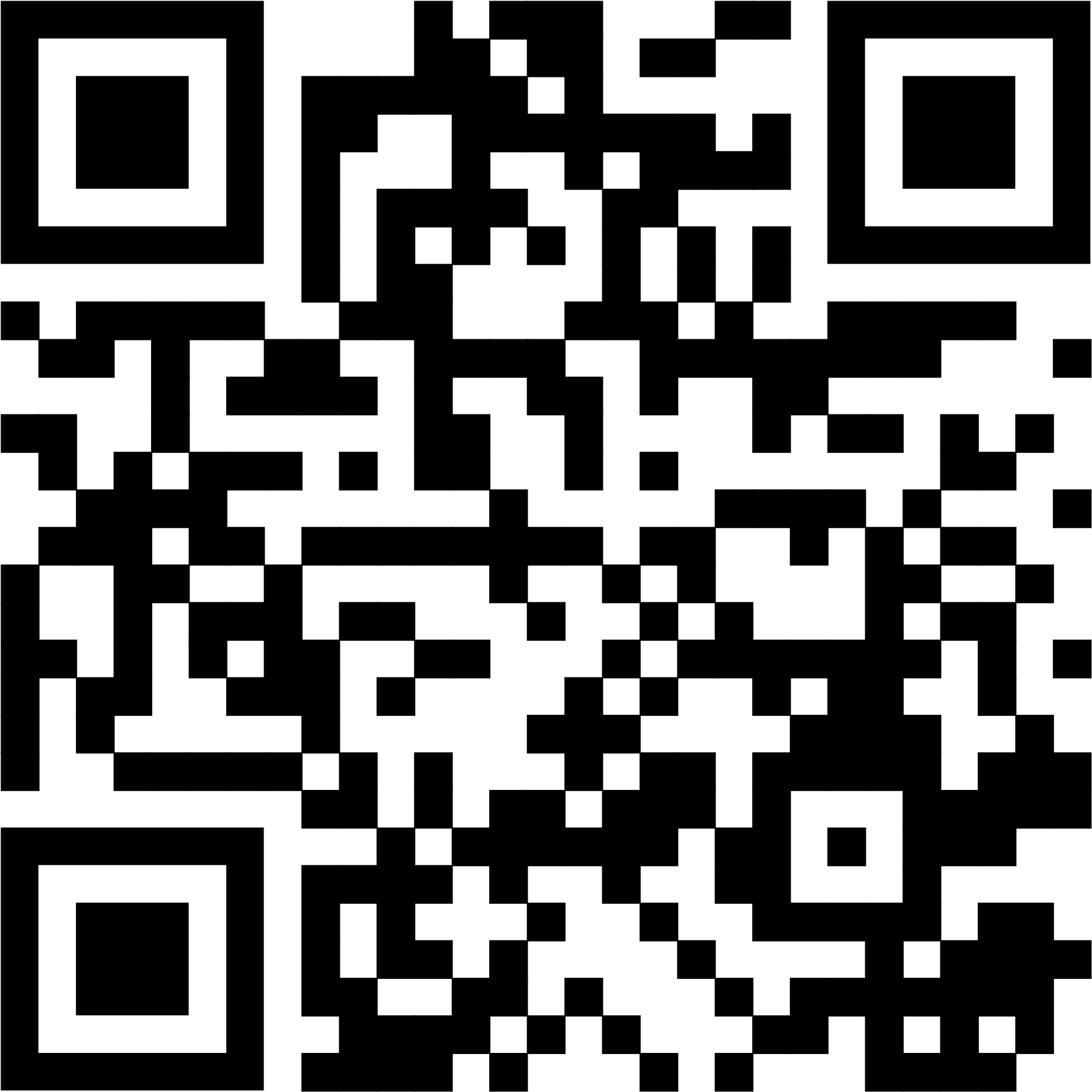 Production & Camera: Peter Sims & Grace JeffersInterim Director of Music & Soloist: Ruth WiwcharOrganist: Dorcas WindsorMinister: Loraine MacKenzie Shepherd				QR Code for Westworth donations